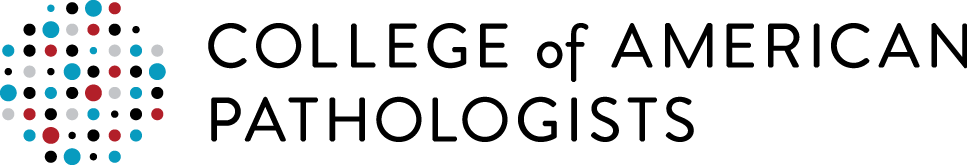     Automated Clearing House (ACH) Payment FormSubmission Instructions   Please complete the form below and return it to Accounts Payable by one of the following methods.                                                       E-Mail: ap@cap.org                                                             Fax: 847-832-7840                                                     US Mail: College of American Pathologists	                                                          Attn: Accounts Payable                                                                      325 Waukegan Rd	                                                          Northfield, IL 60093-2750Account Information                                       NAME: _____________________________________________           BENEFICIARY BANK: _____________________________________________ BANK ROUTING NUMBER: _____________________________________________            ACCOUNT NUMBER: _____________________________________________              TYPE OF ACCOUNT:  Checking                 Savings           NAME ON ACCOUNT: _____________________________________________                  EMAIL ADDRESS: _____________________________________________             (for remittance advice)	   Authorization AgreementIt is understood that the College of American Pathologists will have access to this account only for the purpose of depositing funds due the payee.  In the event of an error in funds transfer, the College of American Pathologists is not authorized to reverse a deposit.  No other authorization is given to the College of American Pathologists for any kind of access to this account.                            Signature: ____________________________________                                      Title:  ____________________________________                                      Date:  ____________________________________ 